БАТЬКИ МАЮТЬ ЗНАТИ!В сім’ї дитина пізнає,як взаємодіяти,як ставитися до себе,до оточення,як впоратись з труднощами та почуттями.Діти-свідки насильства, засвоюють,що це спосіб  розв’язання конфліктів та отримання бажаного.Цей досвід несуть у соціум,а потім отримують невеселі бумеранги.Вони можуть вирости забитими,такими,що не можуть  постояти за себе або агресивними.Найважливіше-встановлення проавильних стосунків з дітьми,дати відчуття,що це їхній дім також.Мапа порозуміння КЗОШ 13Насильство живиться покірністю.Департамент соціального захисту населення Сумської області повідомив:      В І півріччі 2018р.отримано 66 повідомлень по відношенню до 61 особи про створення насильства в сім’ї.82,5% жінки,69,7 % скоєно у стані алкогольного сп’яніння.З 2019 року вступає в дію спеціальна стаття Кримінального кодексу про домашнє насильство,за яким представник міліції має право на виселення кривдника з помешкання незалежно від права власності,а не як раніше писати безкінечні протоколиДДМапа порозуміння КЗОШ 13Насильство живиться покірністю.Департамент соціального захисту населення Сумської області повідомив:      В І півріччі 2018р.отримано 66 повідомлень по відношенню до 61 особи про створення насильства в сім’ї.82,5% жінки,69,7 % скоєно у стані алкогольного сп’яніння.З 2019 року вступає в дію спеціальна стаття Кримінального кодексу про домашнє насильство,за яким представник міліції має право на виселення кривдника з помешкання незалежно від права власності,а не як раніше писати безкінечні протоколиДД25.11-10.12 2018рокуАкція 16 днів проти насильстваУсяке насильство,все похмуре і відразливе свідчить не про силу,а про її відсутність.Вчимо:  керувати своєю агресією,розпізнавати різні види насильства,правильно діяти в разі насильства зі сторони інших,вирішувати конфлікти,не стати провокатором негативу та непорозумінь. 25.11-10.12 2018рокуАкція 16 днів проти насильстваУсяке насильство,все похмуре і відразливе свідчить не про силу,а про її відсутність.Вчимо:  керувати своєю агресією,розпізнавати різні види насильства,правильно діяти в разі насильства зі сторони інших,вирішувати конфлікти,не стати провокатором негативу та непорозумінь. 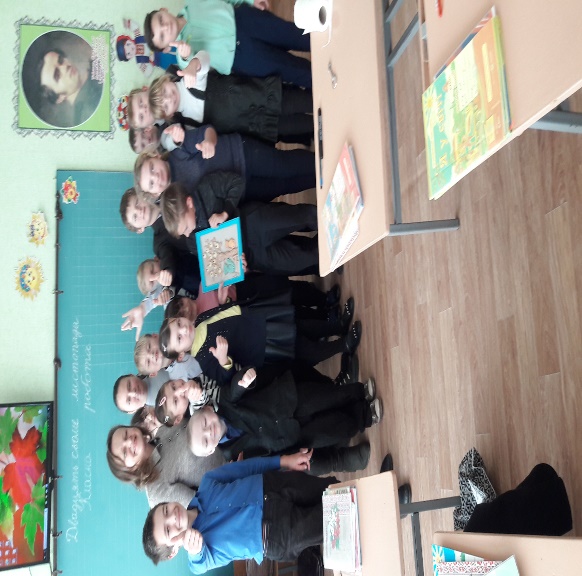 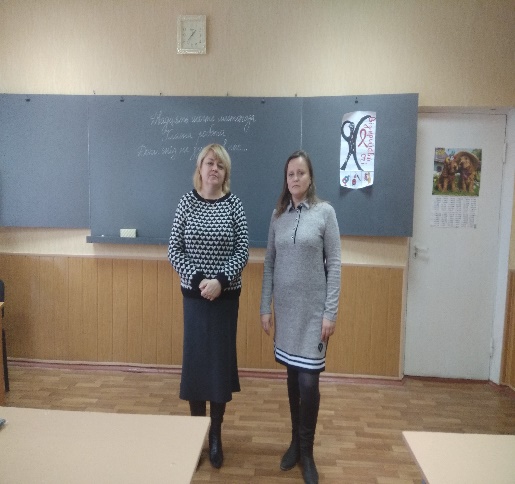 Протягом  акції:З’ясовували  про світ чоловіків та жінок у 9-А класі та дівчаток і хлопчиків у 2-Б класі;Ліпили з тіста дерево толерантності,трансформували злість у колективну композицію в 4-А класі;Готували відкриття акції біля стенду з 9-Б та 10 класом:розказали про насильство серед учнів та заспівали пісню Мірамі: «Я МАЛЮЮ СВІТ»Нагадали про власну відповідальність за здоров’я та передивились відеоподорож «Життя без СНІДу» у 9-Б класі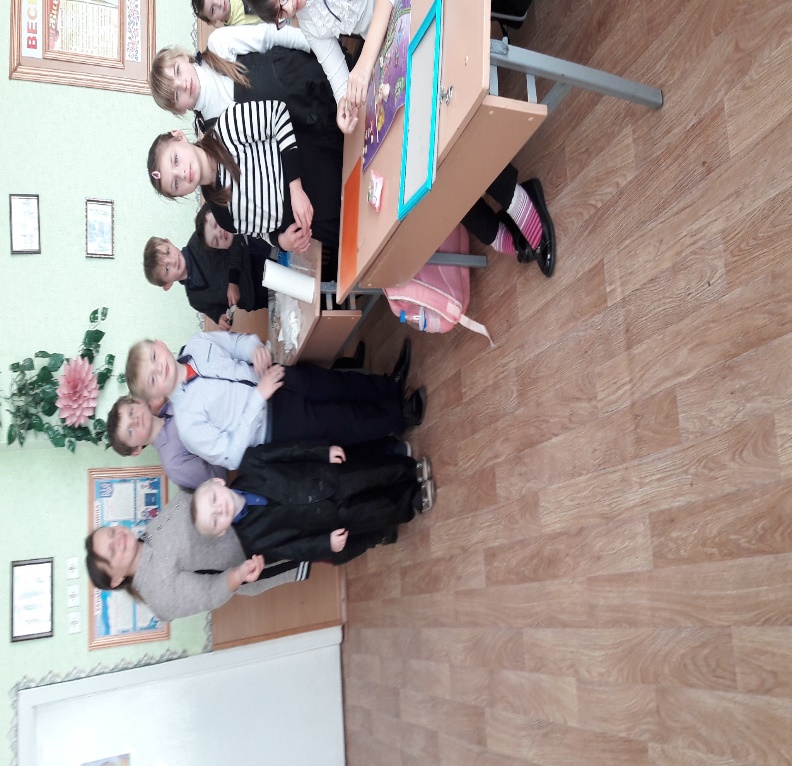 Пропонуємо стиль життя без насильства: живи так,щоб сильніші не кривдили тебе,а ти не кривдив слабшихПропонуємо стиль життя без насильства: живи так,щоб сильніші не кривдили тебе,а ти не кривдив слабших